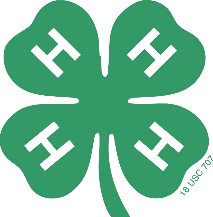 Governor & Mrs. James B. Hunt, Jr. 4-H ScholarshipThe Governor and Mrs. James B. Hunt, Jr. 4-H Scholarship will be award $1500 to a senior     4-H’er (ages 14-18), who is planning education beyond high school. Attendance at a four-year school is not required, but recipients must be enrolled in a formal education program beyond high school. This scholarship if a one-time award and ill be given jointly to the individual and their chosen institution of higher learning. This is not a cash award.RegulationsAwarded to Wilson County senior 4-H’ers ages 14-18 as of January 1.Forms must be submitted prior to 5:00pm on March 11, 2022, to be considered.4-H’ers must have been enrolled in a 4-H livestock project to be eligible.Essay on the topic of “The Importance of Education to Reach Life Goals.”Three recommendation letters and a high school transcript may be submitted once for all scholarships applied for.If you have questions, contact the NC Cooperative Extension Wilson County Center at (252) 237-0111. Send applications to:NC Cooperative Extension - Wilson County CenterWilson County 4-H Scholarship1806 Goldsboro St. SWWilson, NC 27893APPLICATIONName: ______________________________________     Date of Birth: _______________Address: _________________________________________________________________Parents / Guardian: _________________________________________________________Home phone: ______________________                Cell phone: ______________________Email address: _____________________________________________________________High School: _________________________________   Grade: ______________________Name of 4-H Clubs: _________________________________________________________Years of 4-H Membership: ____________________________________________________University/Colleges applied to: ___________________________________________________________________________________________________________________________(* the one you plan to attend)Major: ____________________________________________________________________Scholarship QuestionsDescribe your career plans.List school accomplishments (example: Honor roll, Class ranking, etc.)List school extracurricular activities (example: Clubs, Honor society, Class president, Athletics, etc.)Essay on the topic of “The Importance of Education to Reach Life Goals.”